PART 3 ­ REGIONAL AND DISTRICT RULES»Chapter K: Precinct rules»5 North»5.55 Warkworth 1The activities, controls and assessment criteria in the underlying General Business zone and Auckland­wide rules apply in the following precinct and sub­precincts unless otherwise specified below. Refer to planning maps for the location and extent of the precinct and sub­precincts.Activity tableThe following table specifies the activity status of activities in the Warkworth 1 precinct.NotificationCouncil will consider restricted discretionary activity resource consent applications for framework plans (including amendments to an approved framework plan or a replacement framework plan) without the need for public notification, however limited notification may be undertaken, including notice being given to any owner of land within the precinct who has not provided their written approval.Framework planA resource consent application for a framework plan, amendments to an approved framework plan or a replacement framework plan must:Comprise land forming one contiguous land area.Apply only to land that the applicant is the land owner of, or for sites in multiple ownership where the landowners make a joint application.Comply with:i.ii. iii.the general rules and special information requirements applying to framework plans specified in section 3.2.6 of the Unitary Planthe special information requirements for framework plans in clause 7 below, and any relevant controls in this precinct.Seek consent for the following land uses and activities:i.ii. iii. iv.v.the design and location of new buildingsthe design and location of roads and other connections public open spaceprovision of infrastructure earthworks.Contain the additional following information:i.ii.iii.iv.v.landscaping designhow the location and construction of any proposed buildings will interface with the public realm. In particular, how it will allow for the construction of a road along the Mahurangi River edge, and the conversion of building facades to active pedestrian­oriented frontages to that roadhow the location and orientation of buildings and activities within buildings will enhance opportunities for public enjoyment of the Mahurangi River margins and esplanade reservehow the development provides for open space and amenity areas designs for parking, access and servicing.Land use controlsRetailRetail of up to 50m2 retail GLA per outlet ­ a maximum of three such outlets is permitted in the precinct.Non­compliance with clause 4.1.1 above is a non­complying activity.Food and beverageA maximum of five food and beverage outlets are allowed in the precinct, including those located within any other activity. Of these five:a maximum of two can be standalone, with each of those two stand alone activities being limited to a maximum of 500m2 GLAonly one is allowed in any individual and separately managed retail activity.Non­compliance with clause 4.2.1 above is a non­complying activity.Care centres, education facilities, healthcare services and veterinary clinicsThe following activities in sub­precincts B and C must have a GLA of greater than 351m2:care centreseducation facilitieshealthcare servicesveterinary clinics.Non­compliance with clause 4.3.1 above is a non­complying activity.Total GLA within the precinctAs a permitted activity, the total GLA of the precinct must not exceed 25,300m2, of which no more than 22,500m2 is to constitute retail and no more than 1,400m2 may constitute commercial services.As a discretionary activity, the total GLA of the precinct must not exceed 30,000m2, of which no more than 25,000m2 is to constitute retail and no more than 1,200m2 may constitute commercial services.For the purposes of this rule, retail includes supermarkets and other retail except for trade suppliers, outdoor display areas, food and beverage, and service stations.Changes in GLA which do not comply with clause 4.4.2 above are a non­complying activity.Development controlsThe development controls in the General Business zone apply in the Warkworth 1 precinct and sub­precincts A to E unless otherwise specified below.5.1 Building heightBuildings must not exceed the heights as set out below:Table 1For sub­precinct D: Fences, walls and other structures located in the landscape strip required by clause 5.3 below must not exceed 1m in height.Development that does not comply with clauses 5.1.1­2 above is a non­complying activity in the relevant sub­precincts.Building height in relation to boundaryNo part of any building may exceed a height equal to 3m plus the shortest horizontal distance between that part of the building and any boundary with a Residential or Future Urban zone.Yards and landscapingThe following minimum yards and depth of landscaping apply for each sub­precinct:Sub­precinct A:Table 2Sub­precinct B:Table 3Sub­precinct C:Table 4Sub­precinct D (there are two locations):Table 5Sub­precinct E:Table 6Impervious area, building coverage and landscapingA minimum of 5 per cent of the precinct must be landscaped with pervious surfaces such as grass, plantings, swales, mulch, loose stones or fully pervious concrete.Gobi blocks, paving blocks or similar are not acceptable.Additional minimum requirementsA public footpath must be provided in the Riverside Road corridor road reserve fronting all adjoining sites.Car parkingThe minimum parking space requirements are:supermarkets ­ 1 space per 20m2 GLAother retail ­ 1 space per 25m2 GLAother activities ­ 1 space per 35m2 GLA.Assessment ­ Restricted discretionary activitiesMatters of discretionThe council will reserve its discretion to the matters below for the activities listed as restricted discretionary in the precinct activity table.Table 7Assessment criteriaEvery proposal is a response to a unique mix of requirements and circumstances. Sometimes, they are in competition. While each development should meet all applicable criteria, the unique conditions of each location may mean some criteria are more important than others. Priority should be given to meeting those criteria that are most critical to the overall intentions of the listed criteria in an optimal way in each unique location. Priorities can be identified by the designer and confirmed with council in pre­application meetings.The ADM also provides a guide to demonstrate how the outcomes of particular criteria can be met.For development that is a restricted discretionary activity in the Warkworth 1 precinct, the following assessment criteria apply in addition to the criteria specified for the relevant restricted discretionary activities in the General Business zone:Noise, lighting and hours of operationAs for General Business zone.Development design:As for General Business zone.Landscaping, including the provision of trees, is appropriate to its function as identified inAppendix 11.5.10. Landscaping occurs in an integrated manner between parking areas, around buildings and in relation to the public realm.The development complies with an approved framework plan, and the indicative site development plan and Indicative landscaping regime in Appendix 11.5.10.Building interface with the public realm:As for General Business zone.The location and construction of buildings should allow for future construction of a road along the Mahurangi River edge and, where practicable, for the conversion of building facades to active pedestrian oriented frontages to this road.The location and orientation of buildings and activities within buildings should enhance opportunities for public enjoyment of the Mahurangi River margins and esplanade reserve.Development provides for open space and amenity areas to provide rest areas, shade and public toilets.Design of parking, access and servicing:As for General Business zone.Pedestrian and vehicle access is integrated with adjacent sites.Trundler parking is provided for within or adjacent to parking areas.Framework plan:Any application for a framework plan that is in general accordance with the indicative site development plan in Appendix 11.5.10Any application for development and building works that complies with an approved framework plan.Assessment ­ Discretionary activitiesAssessment criteriaWhile not limiting the exercise of its discretion, the council may consider the particular matters specified for the discretionary activities listed below:Retail greater than 22,500m2 up to 25,000m2 GLA of the total precinct:The retail centre should:not be likely to have a substantial impact upon the amenity values and functions of the Warkworth town centre having regard to:the activity’s proposed size, composition and characteristicshave an ongoing ability to provide for the future needs of communitiesii.provide a net positive benefit in terms of the community’s convenient access to commercial activities and community services, including having regard to whether:an in­centre location would result in adverse environmental effects on the form, function or on­going capacity of that centrean out­of­centre location is likely to undermine the viability of in­centre community facilities.TrafficThe expected traffic generated by the activity should not increase adverse effects on the surrounding transport network, particularly at peak times. Adverse effects may be mitigated by upgrades to road and intersection design, but activities likely to generate high volumes of traffic are not encouraged on local roads.ii.Entry and exit points to the site should be designed to suitably accommodate all traffic movements, and in doing so, avoid, remedy or mitigate disruption to traffic flows on the adjoining road network.Special information requirementsApplication for a framework plan, amendments to a framework plan or a replacement framework planAn application for a framework plan, amendments to a framework plan or a replacement framework plan must be accompanied by:a design statement ­ the requirements are the same as identified in the General Business zone for any building, additions or alterations requiring consentany other matters identified in the general provisions, particularly section 3.2.6 Framework plans and clause 3 above.Application for development and building works in accordance with an approved framework plan An application for development and buildings works in accordance with an approved framework plan must be accompanied by:either:a framework plan for the whole of the zoned area, which shows the broad spatial development and is in accordance with the indicative site development plan in Appendix 11.5.10a framework plan for individual sites, which demonstrates how development of the proposed site(s) will achieve integration with the balance of the land shown on the indicative site development plan in Appendix 11.5.10 or the most recently approved framework plan applying to the land affecteda design statement ­ the requirements are the same as identified in the General Business zone for any building, additions or alterations requiring consent.Precinct planPrecinct plan 1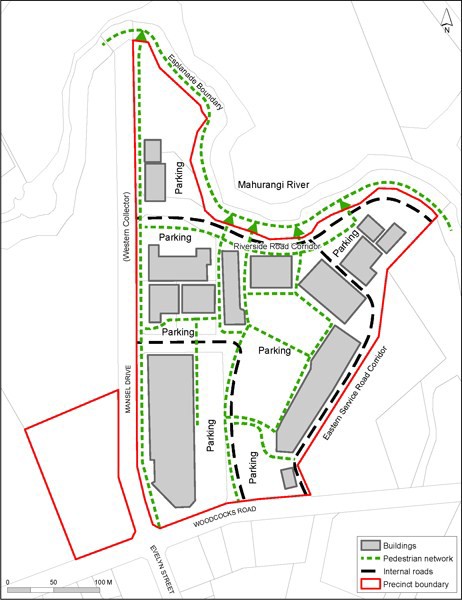 ActivitySub­ precinctsA and ESub­ precinctBSub­ precinctCSub­ precinctDCommerceCommerceCommerceCommerceCommerceCommercial servicesPPPPEntertainment  facilitiesNCNCNCNCFood and beveragePPPPOffices accessory to a permitted or restricted discretionaryactivityPPPPRetail up to 150m2 GLA per tenancyPPPPRetail between 151­ 400m2 GLA per tenancyNCNCNCNCRetail greater than 400m2 GLA per tenancyPPPPRetail greater than 22,500m2 and up to 25,000m2 GLA of theWarkworth 1 precinctDDDDRetail greater than 25,000m2 GLA of the Warkworth 1 precinctNCNCNCNCCommunityCommunityCommunityCommunityCommunityCare centres greater than 351m2 GLA per centreNCPPNCCommunity  facilitiesNCNCNCNCEducation facilities greater than 351m2 GLA per facilityNCPPNCHealthcare services greater than 351m2 GLA per serviceNCPPNCHospitalsNCNCNCNCVeterinary clinics greater than 351m2 GLA per clinicNCPPNCIndustryIndustryIndustryIndustryIndustryIndustrial activitiesNCNCNCPRepair and maintenance servicesNCNCNCNCFramework planFramework planFramework planFramework planFramework planA framework plan, amendments to an approved framework plan ora replacement framework plan complying with clause 3 belowRDRDRDRDA framework plan, amendments to an approved framework plan ora replacement framework plan not complying with clause 3 belowNCNCNCNCDevelopmentDevelopmentDevelopmentDevelopmentDevelopmentNew buildings and associated development complying with anapproved framework planRDRDRDRDNew buildings and associated development not complying with an approved framework plan or prior to the approval of a frameworkplanNCNCNCNCSubdivisionSubdivisionSubdivisionSubdivisionSubdivisionSubdivision complying with an approved framework planRDRDRDRDSubdivision not complying with an approved framework plan orprior to the approval of a framework planNCNCNCNCSub precinctMaximum height (m)Sub­precinct A, D & E13.5mSub­precinct B & C8mMinimum yardsMinimum depth of landscapingNorthern and western boundaries3m3mEastern boundary ­ Mansel Drive5m5mSouthern boundary ­ WoodcocksRoads7.5m3mMinimum yardsMinimum depth of landscapingEastern boundary ­ Public OpenSpace zone20mNo requirementWestern boundary ­ Mansel Drive5m5mSouthern boundary ­ Riverside Roadcorridor5m3mMinimum yardsMinimum depth of landscapingNorthern boundary ­ Public OpenSpace zone20mNo requirementNorthern boundary ­ along Riverside Road Corridor5m(except where the site is affected by any other yard requirement in which case the greater minimum yard applies)3mEastern Boundary12mNo requirementMinimum yardsMinimum depth of landscapingBoundary with Mansel Drive5m5mBoundary at eastern edge of thezone12mNo requirementBoundary with Public Open Spacezone14mNo requirementBoundary with Riverside Road corridor5m(except where the site is affected by any other yard requirement in which case the greater minimum yard shall applies)3mMinimum yardsMinimum depth of landscapingNorthern boundary ­ Public OpenSpace zone14m3mNorthern boundary ­ Riverside Road Corridor5.0m(except where the site is affected by any other yard requirement in which case the greater minimum yard applies)3mEastern boundary12mNo requirementSouthern boundary ­ WoodcocksRoads7.5m3mWestern boundary ­ Mansel Drive5m5mActivityNoise, lighting and hours of operationDevelopment designBuilding interface with the publicrealmDesign of parking, access and servicingFramework development planFramework plan, amendments to an approved framework plan or a replacementframework planXXXSubdivision, development and building works complying with an approved frameworkplanXXXXX